Zdravá strava je základ prevence proti onemocnění, nemocem lze předcházet.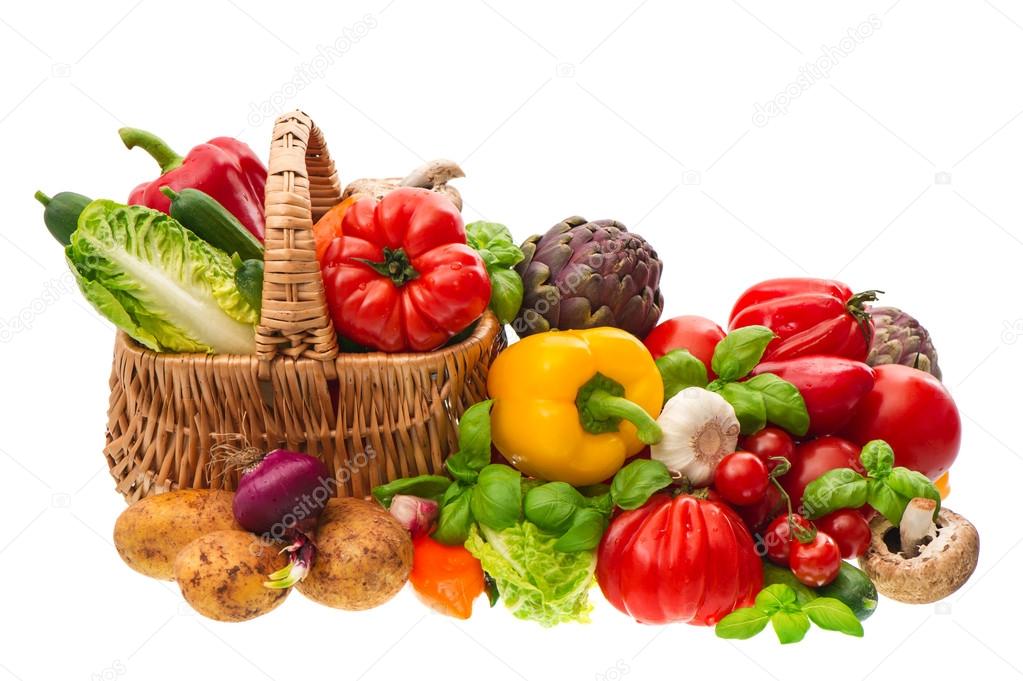 Co je zdravá výživa?Potraviny, která nám dala sama příroda nebo které jsou minimálně tepelně nebo jinak upravené. Jsou to:ovoce, zelenina, luštěniny, ořechy, bílkoviny, celozrnné obiloviny, kvalitní maso, vejce, mléčné výrobky, bílkoviny.Jak jíst zdravě?Jezte pravidelně 3-6krát denně menší porce.Zařiďte, aby strava byla pestrá (různá).Nezapomínejte na snídani.Plánujte stravu dopředu.Denní jídelníček obsahuje 3 hlavní jídla- snídaně, oběd a večeře. A svačiny mezi hlavními jídly.Mezi jídly by měla být pauza - doporučuje se 3 hodiny.Jezte pomalu, kousejte důkladně.Pijte čistou vodu, čaj, ovocné šťávy (pitný režim se doporučuje mezi 1,5l-2l denně)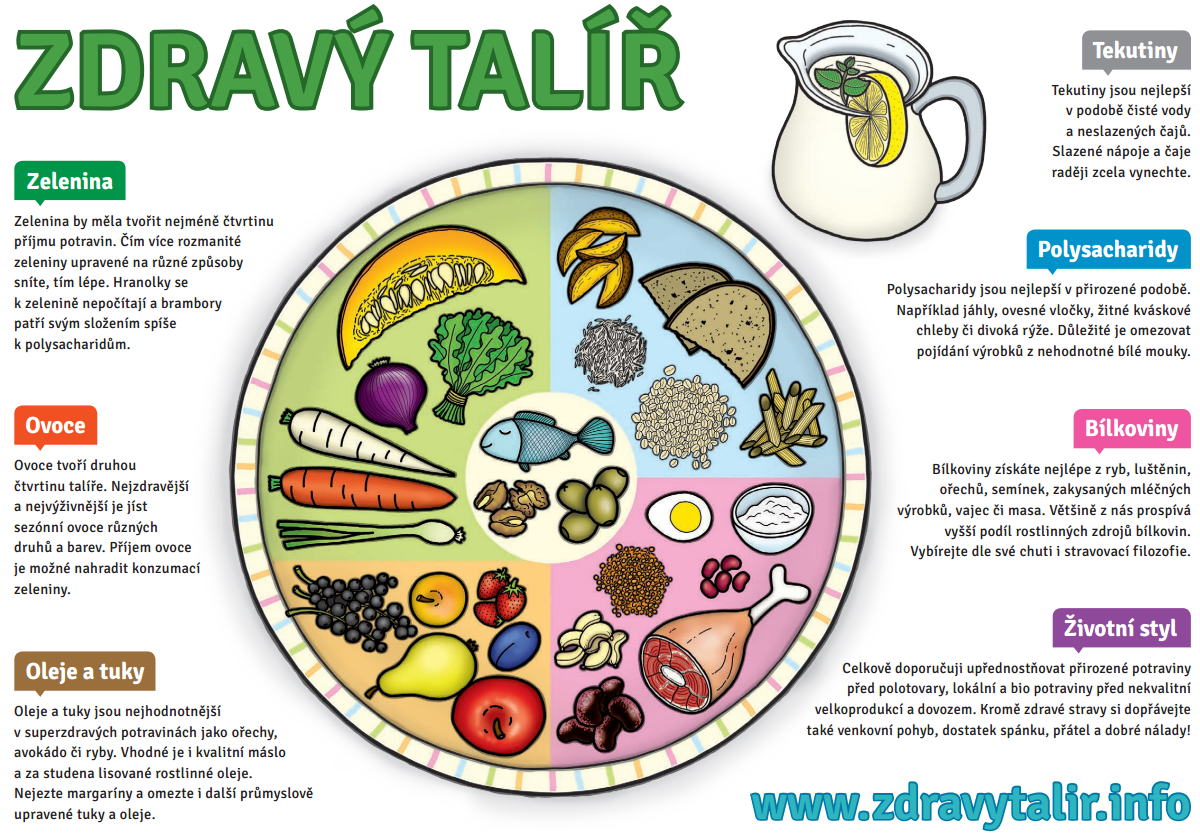 Čeho se vyvarovat (pozor na to)?Nejezte ve spěchu a za chůze.Nejezte velké množství smaženého jídla.Nejezte něco, co jíst nechcete (např. co vám nechutná).Jezte méně sladkostí, např. slazené jogurty, sladké pečivo, zmrzlinu.Nepijte bublinkovou vodu a sladké limonády.Nejezte maso každý den.Omezte alkohol na minimum.Nejezte těsně před spaním.Méně solte.Vyvarujte se prázdných kalorií - to jsou potraviny, které obsahují málo prospěšných živin a chybí v nich vitamíny.Potraviny, které by měly být pravidelně v jídelníčku:Dostatek ovoce a zeleniny, nejraději v syrovém stavu.Mléčné výrobky - jogurt, tvaroh, mléko.Proteiny - vejce, ryby, maso, luštěniny, sója.Ořechy - para, mandle, kešu, vlašské a lískové ořechy.CereálieSacharidy - brambory, luštěniny, rýže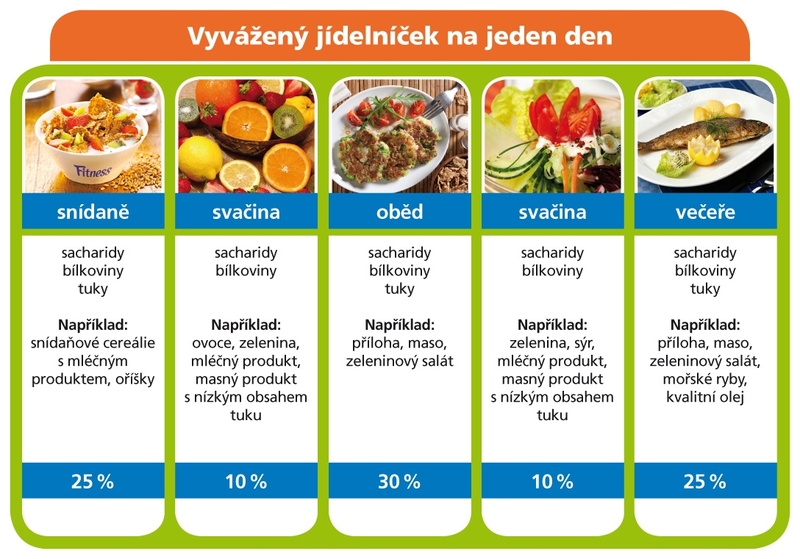 Inspirace jídelníčkuInspiraci pro vaše vaření najdete na níže uvedených webových stránkách. Procházejte recepty a získáte spoustu užitečných rad a tipů na vaření.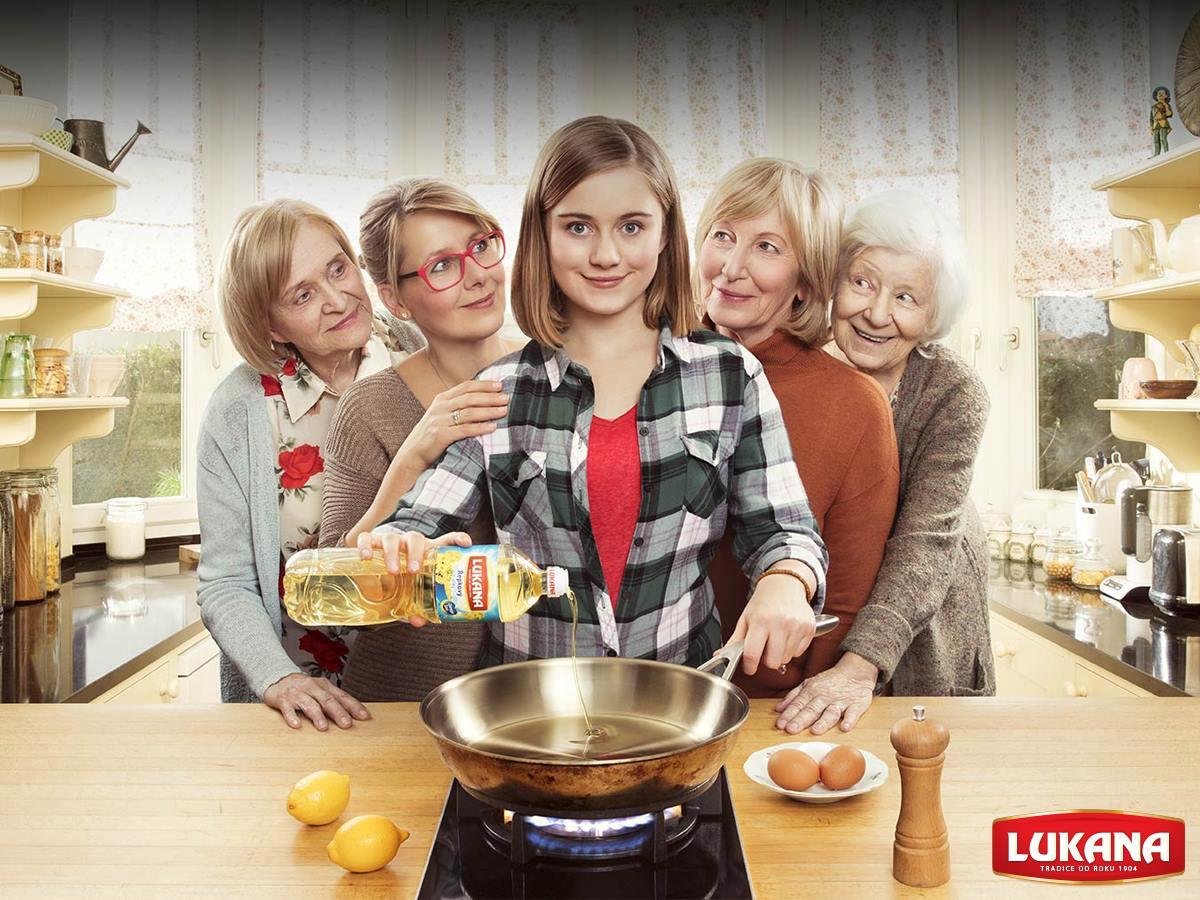 https://kucharka.vareni.cz/kucharka-pro-teenagery-83894/https://www.kaufland.cz/recepty/vyhledat-recept.html?cid=F17573B02C1300K21044W10002002D2098&sub=l-as&gclid=EAIaIQobChMInqz1toW76AIV1eF3Ch1QVge3EAMYASAAEgI4GvD_BwEhttp://www.mycookingdiary.cz/filtr-receptu/zdrava-strava/https://www.toprecepty.cz/kategorie/42-pro-zacatecniky/http://www.video-recepty.com/category/recepty-pro-zacatecniky